REQUEST FOR BIDS	By: North Central Regional Planning Commission	Fiscal Agent for: Southwest Kansas Regional Homeland	109 N. Mill st., P.O. Box 565	Security CouncilBeloit, KS 67420	Tel: (785) 738-2218 FAX: (785) 738-2185	Project Funding: FY23 SW Hypersight Thermal ImagersThe North Central Regional Planning Commission (NCRPC), acting as fiscal agent for the Southwest Homeland Security Council, hereby invites you to submit a sealed bid on the goods and services described below. A complete background on the NCRPC and the procurement process it follows can be seen by going to http://www.ncrpc.org.Instructions:The Southwest Kansas Regional Homeland Security Council wishes to acquire Hypersight Thermal ImagersIf an equivalent item is offered as a substitute, that item must be clearly identified and specifications provided. Such substitute products will be accepted only if they can be shown to function at a level equal to or better than that specified and then only if the product is satisfactory to the end-user. The NCRPC & Project Committee reserves the right to determine equivalency.Sealed bids will be accepted until 10:00am Central Time on Tuesday March 12, 2024. At that time, all bids received will be publicly opened and read aloud. A list of all bidders and their respective bids will be posted in most cases; the day after the announced bid opening on the NCRPC website. This information will remain posted for approximately one (1) week or until either the Contract or Purchase Order has been accepted by the vendor providing the lowest and/or best bid that meets the specifications for the product or services requested. All bids must be clearly labeled "Hypersight Thermal Imagers" and mailed to:North Central Regional Planning CommissionAttn: Lisa Peters109 N. Mill st., P.O. Box 565Beloit, KS 67420The NCRPC office is served by FedEx, UPS and USPS with deliveries occurring irregularly between 9:00 AM and 3:00 PM. "Next Day Delivery" does not guarantee delivery by the deadline and all bids received after the stated deadline will be rejected and returned unopened. Bids submitted by E-mail or FAX will not be accepted. Changes or modifications to written bids will be accepted by electronic means, but only if the change or modification is received prior to the bid deadline and then only if it does not reveal the base value being adjusted. Hardcopy, written confirmation of the value change/modification must be received within two (2) days after the closing date; otherwise, no consideration will be given to the electronic modification.All bids must remain valid for a minimum of thirty (30) days.Procurement questions and product/service specification questions are to be directed to Lisa Peters at hlscoordinator@ncrpc.org.This Request for Bids has been published on the NCRPC website (www.ncrpc.org).I l 7. The product(s) are to be shipped to the following address:Cory RuppGarden City Fire Department302 N 9th StreetGarden City KS 67846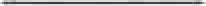 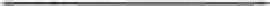 Sensor: Long Wave Infrared SensorPower: L 12-24V Wavelength: 8-14gmDimensions: H: 1.9" W: 2.5" D:1.8"Weather: SealedOutput: NTSC VideoFrame Rate: <9 Hz (Export Compliant)Body Material: Stainless SteelField of View 56 deg — HorizontalMonitor: Wired 7" in cab displayNecessary cables/harnesses and mounting bracketsEquipment Total:Shipping/HandlingOther Charges/fees:TOTAL PRICE BID:	Anticipated Delivery Date:	Bids Valid Until: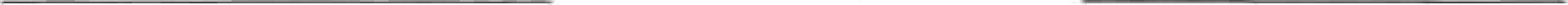 Acknowledgements: This purchase is financed by a federal grant from the U.S. Department of Homeland Security and administered by the Kansas Highway Patrol in its capacity as State Administrative Authority (SAA); which does not allow prepayment.Vendor understands there is a termination date of April 30, 2025 associated with this grant. Any products or services not delivered prior to that date are subject APR to cancellation at the sole discretion of the North Central Regional Planning Commission (NCRPC) without penalty or fee of any kind being assessed to the NCRPC or identified end-user by the vendor if such action is taken.Vendor hereby acknowledges it has read any questions and responses that arose during the bidding process on the NCRPC website and addressed those; if applicable.The Vendor understands and agrees that the following terms and conditions apply to Agreements and Purchase Orders funded by the U.S. Department of Homeland Security and issued by the North Central Regional Planning Commission (NCRPC) are subject to the provisions of the Code of Federal Regulations, 2 CFR Chapter l, Chapter M, Part 200, et al.Uniform Administrative Requirements, Cost Principles, and Audit Requirements for Federal Awards; Final Rule, July 22,2 12015 and 44 CFR Part 13.36.Signed:Printed Name:Vendor:DUNSFEIN: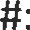 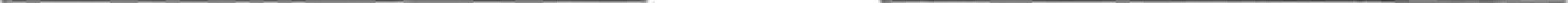 Street Address:City, State, Zip Code:Date:E-mail: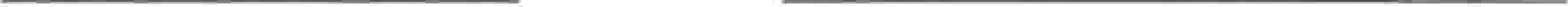 Phone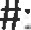 3 1 Applicable Federal Rules and Regulations Governing this Purchase (revised 9/2015)Rights and Remedies. The Vendor understands and agrees that failure to adhere to these terms and conditions constitutes a material breach of its contract with NCRPC and that NCRPC may take appropriate action against the Vendor to ensure compliance with these provisions, up to and including stoppage of work, suspending payments, and/or canceling or rescinding the Agreement.Compliance with Laws and Regulations.Copeland "Anti-Kickback't Act ( 40 U.S.C. 3145) as supplemented in Department of Labor regulations (29 CFR Part 3)Davis-Bacon Act (40 U.S.C. 3141-3148 as supplemented by Department of Labor regulations (29 CFR Part 5)Contract Work Hours and Safety Standards Act, (40 U.S.C. 3701-3708) as supplemented by Department of Labor regulations (29 CFR Part 5)Drug Free Workplace Act. Vendor certifies that it will comply with the requirements of the federal Drug Free Workplace Act, (41 U.S.C. 701 as amended and provide a drug-free workplace.Energy Policy and Conservation Act. (42 U.S.C. 6201)Fly America Act of 1974Hotel and Motel Fire Safety Act of 1990SAFECOMTerrorist Financing E.O. 13224Trafficking Victims Protection Act of 2000USA Patriot Act of 2001Whistle Blower Protection ActIf the amount of this Agreement exceeds One Hundred Thousand Dollars ($100,000) the Vendor shall comply with al/ applicable standards, orders and regulations and file certifications as applicable:Clean Air Act (42 U.S.C. 7401-7671q. as amended)Federal Water Pollution Control Act (33 U.S.C. 1251-1387, as amended)Byrd Anti-Lobbying Amendment (31 U.S.C. 1352) Contractors that apply or bid for an award of $100,000 or more must file the required certification. Each tier certifies to the tier above that it will not and has not used Federal appropriated funds to pay any person or organization for influencing or attempting to influence an officer or employee of any agency, a member of Congress, officer or employee of Congress, or an employee of a member of Congress in connection with obtaining any Federal contract, grant or any other award covered by 31 U.S.C. 1352Debarment and Suspension (Executive Orders 12549 and 12689)—A contract award (see 2 CFR 180.220) must not be made to parties listed on the government wide Excluded Parties List System in the System for Award Management (SAM), in accordance with the OMB guidelines at 2 CFR 180 that implement Executive Orders 12549 (3 CFR Part 1986 Comp., p. 189) and 12689 (3 CFR Part 1989 Comp., p. 235), "Debarment and Suspension." The Excluded Parties List System in SAM contains the names of parties debarred, suspended, or otherwise excluded by agencies, as well as parties declared ineligible under statutory or regulatory authority other than Executive Order 12549.Civil Rights and Non-Discrimination Compliance. In connection with the performance of work under this Agreement, the Vendor agrees as follows:The nondiscrimination clause and reporting requirements contained in Executive Order 11246 of September 24, 1965, as amended by Executive Order 11375 relative to equal employment opportunity for all persons without regard to race, color, religion, sex or national origin and the implementing rules and regulations prescribed by the U.S. Secretary of Labor, are incorporated herein. Additionally, the conditions and regulations applicable in the Vietnam Era Veterans Readjustment Act of 1972 and the Rehabilitation Act of 1973 (Employment of the Handicapped) are likewise incorporated.The Vendor will furnish all information and reports required by Executive Order No. 11246 as amended, and by the rules, regulations, and orders of the U.S. Secretary of Labor, or pursuant thereto, and will permit access to Vendor's books, records, and accounts by the contracting agency and the U.S. Secretary of Labor for purposes of investigation to ascertain compliance with such rules, regulations, and orders.In the event of the Vendor's non-compliance with the non-discrimination clauses of this Agreement or with any of the said rules, regulations, or orders, this Agreement may be cancelled, terminated or suspended in whole or in part and the Vendor may be declared ineligible for further Government contracts as provided by law.Except as otherwise provided under 41 CFR Part 60, all contracts that meet the definition of "federally assisted construction contract" in 41 CFR Part 60—1.3 must include the equal opportunity clause provided under 41 CFR 60—1.4(b), in accordance with Executive Order 11246, ' 'Equal Employment Opportunity" (30 FR 12319, 12935, 3 CFR Part, 1964—1965 Comp., p. 339), as amended by Executive Order 11375, "AmendingExecutive Order 11246 Relating to Equal Employment Opportunity," and implementing regulations at 41 CFR part 60, "Office of Federal ContractCompliance Programs, Equal Employment Opportunity, Department of Labor."Americans with Disabilities Act of 1990Age Discrimination Act of 1975Title VI of the Civil Rights Act of 1964Civil Rights Act of 1968Rehabilitation Act of 1973Title IX of the Education Amendments of 1975 (Equal Opportunity in Education Act)4 1Kansas Open Records. The Vendor must comply with all the requirements of the Kansas Open Records Act (K.S.A 42-215 et seq.) in providing services under this contract. The Vendor shall accept full resoonsibility for providing adequate supervision and training to its agents and employees to ensure compliance with the Act.Examination & Retention of Records. The Vendor agrees that NCRPC, and any Federal agency providing funding for this Agreement and the Comptroller General of the United States or any of their duly authorized representatives, shall have access to and the right to examine any pertinent books, documents, papers and records of the Vendor involving transactions related to this Agreement to the extent necessary to verify the nature and extent of costs incurred under this Agreement until the expiration of five (5) years after final payment under this Agreement. Matters involving litigation shall be kept for one (1) year following the termination of litigation, including all appeals, if the litigation exceeds five (5) years. Records may be retained in an automated format. Nothing in this Agreement shall be deemed to preclude an audit by the U.S. General Accounting Office of any transaction under this Agreement.7 Patents. (37 CFR 401). Vendor warrants that the products/services being provided to NCRPC under the Agreement, either alone or in combination with other materials, do not infringe upon or violate any patent, copyright trade secret, or other proprietary right of any third party existing under laws of the United States or any foreign country. The Vendor agrees to, at the Vendor's own expense, to defend any and all actions or suits alleging such infringements and will save NCRPC, its officers, agents, servants and employees harmless in cases of such infringement.Copyrights. All vendors must affix the applicable copyright notices of 17 U.S.C. 401 or 402 and an acknowledgement of Government sponsorship (including award number) to any work first produced under Federal financial assistance awards, unless the work includes any information that is otherwise controlled by the Government (e.g., classified information or other information subject to national security or export control laws or regulations.Procurement of recovered materials. A non-Federal entity that is a state agency or agency of a political subdivision of a state and its contractors must comply with section 6002 of the Solid Waste Disposal Act, as amended by the Resource Conservation and Recovery Act. The requirements of Section 6002 include procuring only items designated in guidelines of the Environmental Protection Agency (EPA) at 40 CFR Part 247 that contain the highest percentage of recovered materials practicable, consistent with maintaining a satisfactory level of competition, where the purchase price of the item exceeds $10,000 or the value of the quantity acquired by the preceding fiscal year exceeded $10,000; procuring solid waste management services in a manner that maximizes energy and resource recovery; and establishing an affirmative procurement program for procurement of recovered materials identified in the EPA guidelines.Termination/CanceIIation of Agreement. The NCRPC reserves the right to terminate the contract at any time, upon written notice, in the event the services of the Vendor are unsatisfactory based upon failure to progress with the work assigned with due diligence or to complete the work within the time limits specified by the proposal on any project, provided, however, that in any case, the Vendor shall be paid the reasonable value of the services rendered up to the time of termination on the basis of this agreement.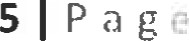 Item DescriptionQuantityUnit PriceExtended PriceRetrofit kits vehicle mounted thermal imagers10